Лыхина Маргарита Сергеевна, педагог-психолог МБДОУ «Белочка»Конспект коррекционно-развивающего занятия с детьми старшего дошкольного возраста (для подготовительной речевой группы)Тема: «Путешествие в страну знаний»Основные цели занятия:- развитие познавательных процессов, произвольности внимания;- формирование мотивационной готовности детей к школьному обучению.Образовательные задачи:- вызвать познавательный интерес детей к обучению в школе;- формировать связную речь детей и речевое общение;- закрепить знания детей о буквах и цифрах;- закрепить знания детей о геометрических фигурах; закрепить знания детей об основных и дополнительных цветах;- учить соотносить изображения предметов или явлений со словесным эталоном;- формировать произвольность психических процессов;- закрепить умение ориентироваться в пространстве и на листке бумаги.Развивающие задачи:- активизировать детскую фантазию и воображение;- развивать наблюдательность детей;- развивать зрительное и слуховое внимание;- развивать логическое, наглядно-образное и наглядно-действенное мышление;- развивать координацию движений с речью;- развивать память;- развивать графические навыки;- развивать умение принять задачу, выполнять действия по образцу, находить и исправлять ошибки.Воспитательные задачи:- формировать доброжелательность, инициативность, самостоятельность детей;- формировать навыки сотрудничества и способность принимать помощь взрослого;- развивать коммуникативность детей;- воспитывать умение слушать и слышать другого, быть терпеливым;- осознавать собственное эмоциональное состояние.Предварительная работа:- установление контакта с детьми, преодоление нерешительности и скованности;- проведение групповых и индивидуальных коррекционно-развивающих занятий, направленных на формирование и развитие познавательных психических процессов;- проведение анкетирования детей на тему «Отношение ребенка к школе» (авторы А. Л. Венгер, Е. А. Бугрименко);- проведение экспериментальной методики «Рассказы о школе» (автор М. Р. Гинзбург);- проведение различных методик, необходимых для диагностики готовности детей к школьному обучению.Оборудование: диск с записью спокойной, «сказочной» музыки, мяч, школьные принадлежности (карандаш, ручка, ластик, линейка и др.), «входные билеты» (медали с буквой «У», обозначающие ученика), цветные карандаши, карточки с изображением предметов и явлений, карточки с заданием, состоящим из букв и цифр для расшифровки, карточки с изображением точек для соединения (возле каждой точки нарисованы фигуры).Ход занятия:      Ритуал начала занятия (установление контакта с детьми): психолог спрашивает у детей, какое у них в данный момент настроение. В кругу дети по очереди передают мяч друг другу, при этом желают соседу что-то хорошее, чтобы повысить настроение.     Психолог:- Ребята, после детского сада вы пойдете в школу. А вы хотели бы сейчас оказаться в школе?     Психолог рассказывает детям о Стране знаний (звучит музыка):- Далеко-далеко, на краю Земли существует Страна знаний. Жителей этой страны называют всезнайками. Как вы думаете, кто это?     Дети:- Всезнайки – это люди, которые все знают.       Психолог: - Жители Страны знаний стали всезнайками потому, что учились в волшебной школе знаний. Дети, а вы хотели бы побывать в волшебной школе знаний?      Дети:- Да!!!      Психолог:- Чтобы попасть в школу знаний, нужно пройти испытание. Посмотрите, на полу лежат разные предметы. Каждому из вас нужно выбрать тот предмет, который понадобится в школе. Все вместе мы соберем школьный портфель.      Дети по очереди из множества предметов выбирают школьные принадлежности и складывают их в портфель. За правильно выбранный предмет психолог вручает каждому ребенку «входной билет» в школу знаний – медаль с изображением буквы «У», отличающую ученика школы знаний. Себе психолог надевает на голову корону, которая обозначает учителя.      Дети и психолог по очереди проходят через обруч и оказываются в школе знаний.       Психолог:- Нам нужно спешить на урок. Слышите, уже звонит звонок (звучит колокольчик).       Дети садятся за столы (парты), начинается первый урок.       Урок первый.Психолог раздает  детям карточки с изображением букв и цифр:      Психолог:- Сейчас вам нужно превратить буквы в цифры и, наоборот, цифры - в буквы. Посмотрите на таблицу, где каждой букве принадлежит своя цифра. Давайте потренируемся.      Психолог пишет на доске слово «КОШКА».      Психолог:- Давайте вспомним, что буквы мы видим, пишем и читаем, а звук слышим и произносим. Прочитайте слово. Какой первый звук в слове «КОШКА»?      Дети:- Звук «К».      Психолог:- Посмотрите на таблицу, найдите в ней написанную букву «К». Скажите, какая цифра стоит под буквой «К»?      Дети:- Цифра 1.       Психолог:- Мы превращаем букву «К» в цифру 1.       Далее психолог с детьми превращают остальные буквы в слове «КОШКА» в цифры из таблицы. Дети рядом со словом  пишут получившееся числовое значение:      КОШКА -54153.      Психолог:- Теперь давайте, наоборот, превратим цифры в буквы.       Психолог пишет на доске числовое значение – 6313.      Психолог:- Какая буква стоит над цифрой 6 в таблице? Произнесите этот звук.      Дети:- Буква «М».      Психолог с детьми превращают остальные цифры в буквы:6313 – получается слово «МАША».       После тренировки дети самостоятельно расшифровывают  наборы букв и цифр, написанные в задании:      15423 –      672 –      КОМ –      ШЛЕМ –      Выполнив задание, дети вместе с психологом проверяют его правильность:      15423 – ШКОЛА      672 – МЕЛ      КОМ – 546      ШЛЕМ – 1276      Психолог:- После каждого урока в школе начинается перемена.      Звонит звонок (звучит колокольчик).      Психолог:- Подойдите ко мне, мы немного отдохнем.      Физкультурная минутка.      Дети стоят в кругу, вместе с психологом проговаривают стихотворение и выполняют упражнения:- РАЗ – подняться, потянуться.ДВА – согнуться, разогнуться.ТРИ – в ладоши три хлопка. Головою три кивка.На ЧЕТЫРЕ – руки шире.ПЯТЬ – руками помахать.ШЕСТЬ – за парту тихо сесть.      Урок второй.      Психолог раздает детям карточки, на которых изображены в клетках предметы и явления: снежинка, корабль, гриб, вишня, молоток, ключ, книга, настольная лампа, луна со звездами. На столе перед детьми стоят баночки с цветными карандашами.      Психолог:- Я буду называть слова, а вам нужно найти в карточке картинку, которая относится к названному мной слову. Каждую картинку нужно закрасить тем цветом, который я назову. Синим цветом закрасьте картинку, которая относится к слову «море».      Дети ищут и закрашивают нарисованный в карточке кораблик.      Психолог озвучивает дальнейшую инструкцию:- Желтым  цветом закрасьте картинку, которая относится к слову «свет».      Дети ищут и закрашивают нарисованную в карточке настольную лампу.- Зеленым цветом закрасьте картинку, которая относится к слову «лес».      Дети ищут и закрашивают нарисованный в карточке гриб.-  Коричневым цветом закрасьте картинку, которая относится к слову «труд».      Дети ищут и закрашивают нарисованный в карточке молоток.-  Красным цветом закрасьте картинку, которая относится к слову «сад».      Дети ищут и закрашивают нарисованную в карточке  вишню.-  Оранжевым цветом закрасьте картинку, которая относится к слову «ученье».      Дети ищут и закрашивают нарисованную в карточке книгу.-  Голубым цветом закрасьте картинку, которая относится к слову «холод».      Дети ищут и закрашивают нарисованную в карточке снежинку.-  Черным  цветом закрасьте картинку, которая относится к слову «ночь».      Дети ищут и закрашивают нарисованную в карточке луну со звездами.      Психолог вместе с детьми проверяет правильность выполнения задания.      Психолог:- Какая картинка осталась не закрашенной?      Дети:- Ключ!!!      Психолог:- Правильно! Молодцы! А сейчас мы поиграем.       Психолог  проводит игру «Дракон, достань свой хвост». На полу лежат перевернутые карточки по количеству детей, участвующих в игре. На каждой карточке написаны порядковые номера по количеству участников игры. Дети по сигналу психолога выбирают любую карточку, затем самостоятельно выстраиваются по порядку (смотрят на цифры, написанные в карточках друг друга, и, договариваясь, выстраиваются). Получается так называемый дракон, состоящий из детей. Первый номер – это голова, последний – хвост, все остальные – туловище. Звучит музыка, дети начинают бежать, сцепившись «паровозиком» в любом направлении. Цель игры заключается в том, чтобы ребенок, стоящий первым (голова дракона), догнал последнего (хвост дракона).     Игра проводится 2-3 раза. Урок третий.      Психолог  раздает детям листы с заданием, на листе изображены точки, которые нужно соединить.      Психолог:- Посмотрите, ребята, возле каждой точки нарисованы фигуры. Я буду называть фигуры по порядку, а вам необходимо соединить точки, возле которых нарисованы эти фигуры.      Дети берут простые карандаши, психолог продиктовывает задание:- Соедините точки, где изображены круг и треугольник, затем от треугольника к квадрату, от квадрата к овалу, от овала к прямоугольнику, от прямоугольника к ромбу, от ромба к звезде, от звезды к полукругу. 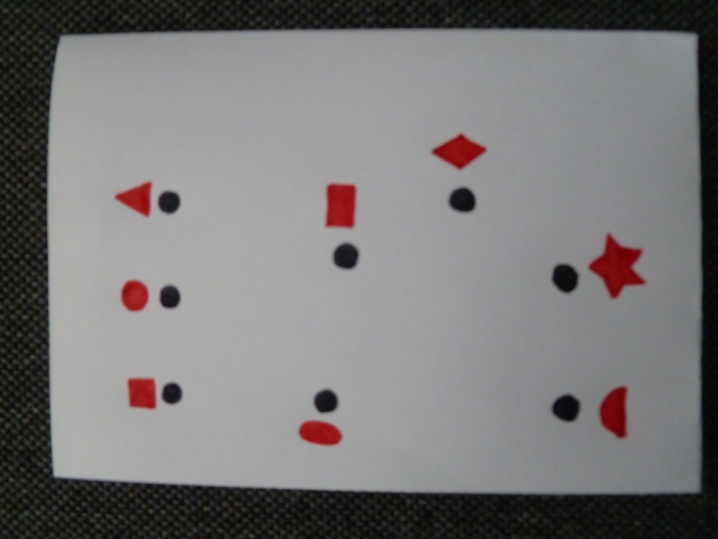 Что у вас получилось?      Дети:- Цифра «5»!      Психолог:- Молодцы!!! А вы знаете, что означает пятерка в школе?      Дети:- Это самая лучшая оценка!      Психолог:- Правильно. Я вам всем сегодня ставлю пятерки за наше занятие - наше путешествие. Вот уже и пора нам возвращаться в группу детского сада.       Дети проходят обратно в обруч, садятся в круг и вместе с психологом обсуждают занятие.Ритуал окончания занятия.Психолог задает детям вопросы:- Что вам больше всего понравилось в школе знаний?- Что удивило?- Что огорчило?- Хотели бы еще попасть в Страну знаний?    Дети по очереди высказывают свое мнение, отвечают на вопросы.      Психолог:- Мы с вами еще не раз побываем в школе знаний, а сейчас я вам вручу памятные подарки, которые вам передали жители Страны знаний.      Психолог вручает детям коробочки с цветными карандашами.      Психолог:- С помощью этих карандашей вы сможете свои рисунки сделать волшебными, яркими и красочными.      Дети:- Спасибо!!!Занятие завершено.ШЛАОКМЕ1234567